Хорошилова Е. С.,учитель МКОУ Верхнетойденской СОШИнтеллектуальная игра «Символы России»Цели:-систематизировать представления о государственных символах России;воспитывать чувство любви к Отечеству,формировать активную жизненную позицию гражданина России.Вступительная беседа.-Что такое символ?Это отличительный знак, «визитная карточка» страны, города. Символы есть у общественных организаций и у крупных международных мероприятий, например, у Олимпиад и кинофестивалей. Символы есть даже у праздников. Государственные символы неповторимы – у каждой страны свои символы, отличные от символов других стран.-Что относится к государственным символам?Герб, гимн, флаг.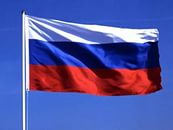  ФЛАГКак называется наука о флагах? Найдите правильный ответ.Вексиллология      2)нумизматика     3)   геральдикаСоотнести цвета с их значениями.                - чистота, благородство, мир, совершенство                - честность,  верность,  безупречность, постоянство                - сила,  смелость,  неустрашимость,   энергия,  кровь.СПРАВКА.-При Петре Первом  была  несколько иная трактовка  значения цвета флага.Белый -  свобода и независимость. Синий – цвет Богоматери, под покровительством которой находилась Россия. Красный – державность.Существует и ещё одна «державная»  трактовка значений цветов флага, которая означает единство трёх братских славянских народов:Белый – Белой РусиКрасный – ВеликороссииСиний – МалороссииСлово «флаг» греческого происхождения, что означало «сжигать, гореть, озарять». С глубокой древности восточные славяне – русы имели свои слова для обозначения флагов.-Каким словом называли флаг?Заря    2) стяг       3) полотнище       -Что оно означало?                1.Стягивать войско, объединять в бою                2.Фамилию полководца                3.Стёганое полотноСПРАВКА                 Стяг – знамя, флаг есть в полку армии. Потеря знамени – это ликвидация полка. Если есть хоть один человек с полковым знаменем – полк существует с новыми воинами. В 17 веке при царе Алексее Михайловиче впервые появился бело-сине-красный флаг, но был он не государственным флагом,  а отличительным знаком главного военного корабля «Орёл».В 1705 году указом Петра  Первого этот флаг стал флагом торговых судов. А государственным  в это время был чёрно-золотисто-белый флаг.Когда бело-сине-красный флаг  стал государственным?1896 год       2)    1917 год               3) 1991 годОфициально  этот флаг стал государственным в 1896 году накануне коронации Николая 2.Расположите флаги в хронологическом порядке по дате.1705                          1896                    1917                           1991Назовите дату  - День государственного флага РФ.1 мая                12 июня                         22 августаКак назывался корабль, на котором впервые был поднят  бело-сине-красный флаг?«Сокол»      «Орёл»        «Беркут»Как очень часто называют бело-сине-красный флаг?1)цветной     2) триколор        3)трёхцветный                                                 9.  Назовите размеры флага                 1:2                2:3            3:4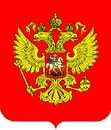 ГЕРБ.Назовите цвета, которые есть в гербе России.Красный, золотой, белый, черный, синий.Когда был принят герб с двуглавым орлом ?15 век                     2) 19 век                3) 21 векЧто означают три короны на гербе?Объединение трёх славянских  народовСимвол святой ТроицыСимволы трёх ветвей власти: законодательной, исполнительной, судебной.Что держит  в своих лапах  на гербе России?Скипетр – в правой, держава – в левой.  (единое государство  и государственную власть)СПРАВКАДетали герба со временем изменялисьПочему на груди орла изображён всадник? Кто он? ( герб Московского княжества)Пётр Первый     2)   Георгий Победоносец         3) Просто воин        Как называется основа герба – красный фон?Геральдический щит.Расположи правильно. На доске  гербы – России, Владимирской области, Юрьев-Польского района на одном уровне.По правилам герб страны должен висеть выше герба области, а герб района – ниже герба области.Почему на гербах часто изображают  животных?( тотем, защита, покровительство)     ГИМНГимн в переводе с греческого –это:Торжественная песняГосударственная песняГлавная песняСПРАВКАГосударственный гимн РФ исполняется при вступлении в должность Президента, руководителей субъектов РФ, руководителей местного самоуправления, при открытии и закрытии торжественных собраний, при проведении официальных и торжественных церемоний, воинских ритуалов и спортивных соревнований. При официальном исполнении Гимна, его слушают стоя, мужчины без головных уборов. В 1814 году В. А. Жуковский написал слова Гимна «Боже, царя храни» на мелодию английского Гимна «Боже, храни короля».1834 год  А. Ф. Львов написал другую музыку для гимна, так как  у страны- победительницы Наполеона  должен был быть свой Гимн.1917 год – Гимном стала французская «Марсельеза»Ноябрь 1917 – «Интернационал»1943 год – Гимн СССР1977 - новый текст на ту же музыку (Союз нерушимый…)С 1991 по 2001 – в качестве Гимна использовалась музыка из оперы М. Глинки «Жизнь за царя»2001 год- Новый текст С. МихалковаКто был автором первого гимна?Жуковский      2)   Некрасов                    3) ТолстойПоставь названия Гимнов в хронологическом порядке.Боже, Царя храниМарсельеза        3)Интернационал        4)Союз нерушимый        5) жизнь за Царя          6) Россия – священная наша держава.Заполни пропуски в тексте Гимна РФ.На листочках распечатан текст Гимна, в котором есть пропуски слов.Назовите авторов современного Гимна России.Александр Васильевич АлександровСергей Владимирович Михалков.Подведение итогов.Награждение команд - победителей.Иван ГрозныйКорона одна.На груди орла появился всадник.Михаил Фёдорович РомановТри короны.Алексей МихайловичОрёл расправил крылья, появились скипетр и державаПётр ПервыйОрёл не чёрный, а золотой. Фон – красный.Екатерина 1Орёл черный на золотом фоне.1905Орёл белый с опущенными крыльями.1917Герб СССР     глобус, солнце, серп, молот90-ые годы 20 векаДвуглавый орёл с тремя коронами , на груди – герб Москвы.